EKSAMEN VÅR 2019DEL 1Oppgave 1Stigende rekkefølge: 0 0 1 1 1 1 2 2 2 2 2 3 3 3 4 5 5 6 8 9Variasjonsbredde: 9 – 0 = 9Median: Gjennomsnitt: Oppgave 2640 kr tilsvarer 80 %. 10 % tilsvarer 100 % tilsvarer Varen kostet 800 kr før prisen ble satt nedOppgave 3Oppgave 4Oppgave 5a)  b) Det vil si at det koster  per pakke som kjøres ut og  er en engangssum eller startverdi for å kjøre ut pakker.Oppgave 6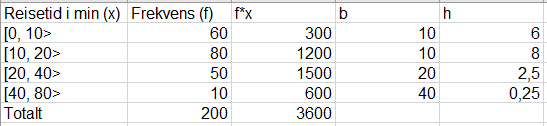 Se tabellen over. x er midtpunktet i gruppene i første kolonne.Gjennomsnittlig reisetid for elevene er 18 minuttMedianen kan man si at er nr. 100 (siden det er unøyaktig i gruppert materiale uansett)Observasjon nr. 100 er i gruppa [10, 20>  og er nøyaktig midt i gruppa. Nr 40 av 80. Da er det naturlig at denne observasjonen har verdi som er midt i gruppa; altså 15 min. Det er da antatt at de 80 personene i gruppe [10, 20> er jevnt fordelt.c) 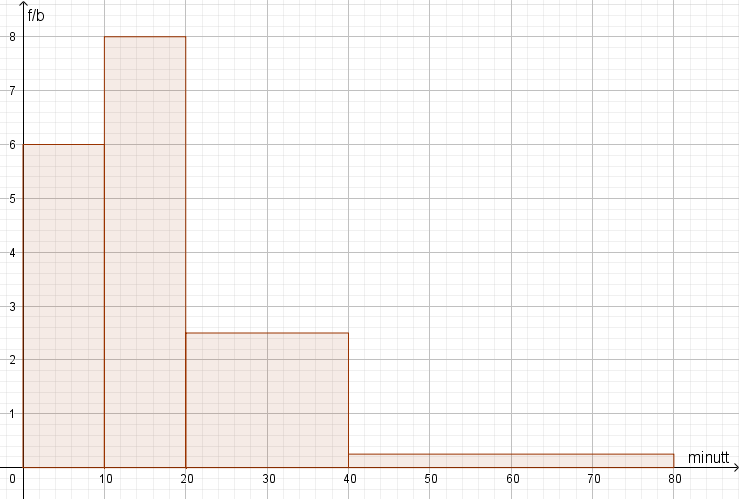 Oppgave 7a) b) Lag tegninger! Man kan «klippe» ut hele biten til høyre for midtstreken, rotere den  og plassere den øverst til venstre i figuren. Det blir da tydelig at du alltid får et kvadrat + 1 brikke ekstra.c) Ser at antall kvadrat er alltid figurnummeret ganget med en mer enn figurnummeret.Eks.: 			  er et uttrykk som passer til figurene.DEL 2 med hjelpemiddelOppgave 1 (kunne ha laget flere bilder i stedet for bare et)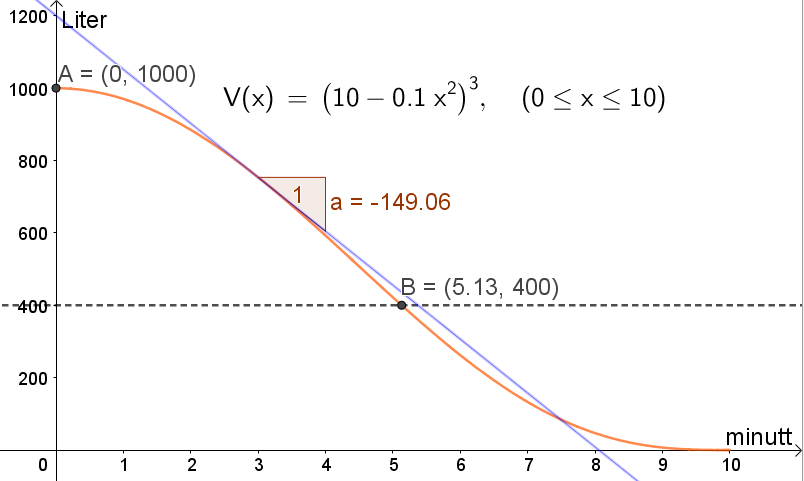 a) V(0) = 1000. Se punkt A. Det betyr at det er 1000 liter i tanken når den er full.b) Se V(x) over. Kommando: funksjonc) Det går litt over 5 minutt til det er 400 liter igjen i tanken. Se punkt Bd) Det tømmes 1000 L på 10 min. . Det tømmes i snitt 100 Liter per minutt.e) Den momentane vekstfarten til V når x=3 er . Se stigningstallet til tangenten til V  når x=3. Kommando: tangent, Kommando: stigning. Det betyr hvis tømmingen hadde fortsatt slik det er akkurat når det er gått 3 min. så tømmes det 149 liter per minutt.Oppgave 2a)  b) timer i året: Antall plastposer per time: Høyden på disse plastposene er:  Det vil ta 42,5 timer før stabelen er like stor som EiffeltårnetOppgave 3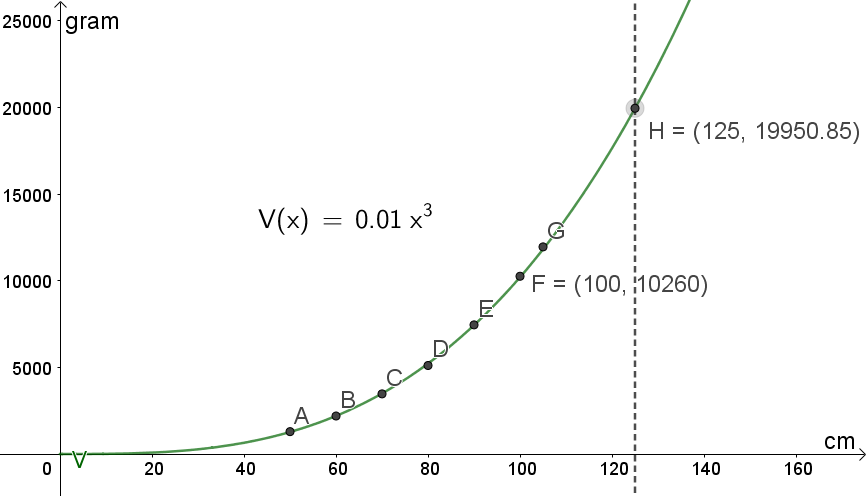 a) a = 0.01 og b = 3. Se V(x) over. Kommando: Regpotb) Generelt kan man se tolke  som en vekstfaktor opphøyd i 3.  som betyr at vekta vokser med 95,5 % når lengden vokser med 25 %.Eksempelvis kan man se på verdiene 100 cm og 125 cm. Se punkt F og H. 5 som betyr økning på 94,5 % Den siste verdien er nok mest korrekt, for eksponenten i V(x) er ikke nøyaktig 3.Oppgave 4Legger verdiene inn i geogebra og bruker kommandoen: Analyse av en variabel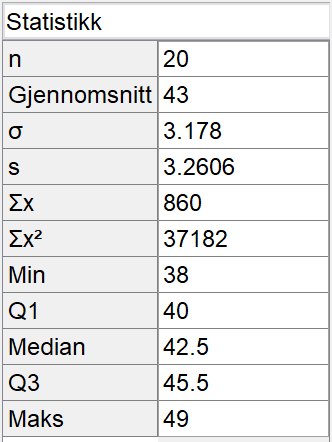 Gjennomsnittet er 43 mandler og standardavviket er b) Begge har 20 poser, Ida har lavere gjennomsnitt lavere sum av mandler. Ida sitt standardavvik er større enn Emils. 1) Nei, Ida har til sammen færre mandler siden gjennomsnittet er lavere2) Hun kan ikke ha likt antall mandler i posene siden standardavviket er større enn 0. 3) Hun kan ha like mange mandler i halvparten av posene sine. Da må det være stor spredning på de andre posene.Oppgave 5Situasjon 1: H passer. Det er en lineær sammenheng, med en startverdi. (ikke i origo)Situasjon 2: B passer. Det er økning i eksponentiell vekst og det er eneste grafen som viser detteSituasjon 3: F passer. Når døde og fødde blir likt så flater grafen ut. E er eneste som ligner, men den starter i origo, og det passer ikke med denne situasjonen.Situasjon 4: C passer. Flere x- verdier gir samme y- verdi. (grupper) og det er ikke jevn økning, den hopper i nivå.Oppgave 6Vaksinert:  Syk og vaksinert: Ikke vaksinert: 920Syk og ikke vaksinert: Røde tall er regnet ut ved summering.b) c)   forteller at 77,3 % av de som ble syke, ikke var vaksinert  forteller at 56 % av de som ikke var syke var vaksinertI alt: Av de som ble syke, så var det stor sjanse for at de IKKE var vaksinert. Av de som var friske er det litt flere som er vaksinert enn de som ikke er vaksinert.Oppgave 7 Startverdi: 850 000 kr i år 2008a) Ny verdi:  Rentene er da: b) Se under: Hvis han hadde valgt tilbud 2.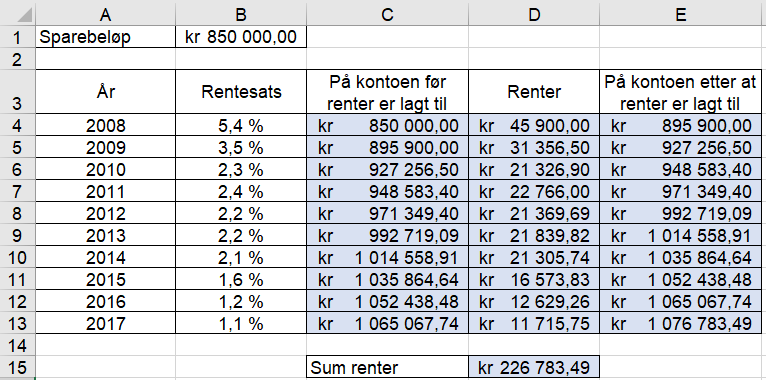 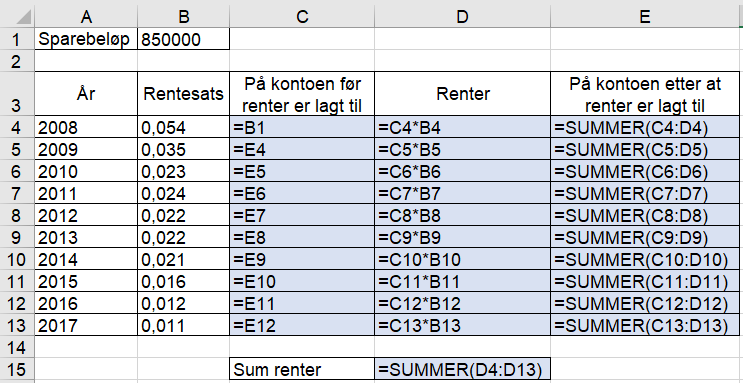 c) Se under: Hvis han hadde valgt tilbud 1. (samme formler som over)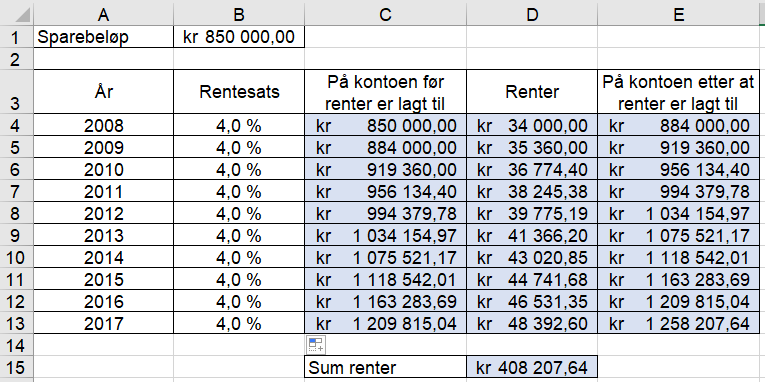 d)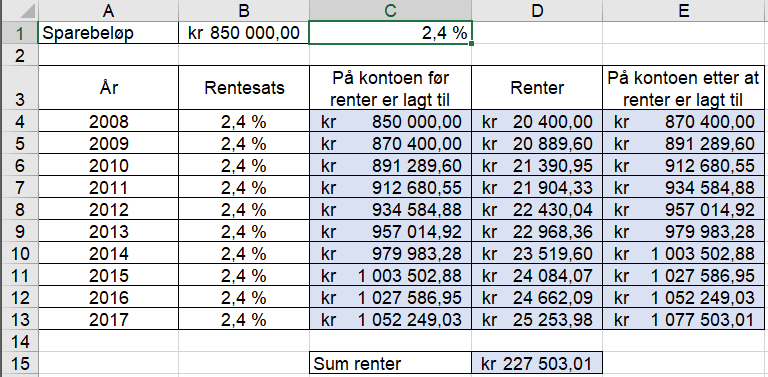 Ved prøving og feiling kom jeg frem til at en fast rente på 2,4 % gir ca. samme rentesum som tilbud 2.  e) På kontoen hadde Petter 1 076 783 kr etter 10 år med tilbud 2. Se oppgave b).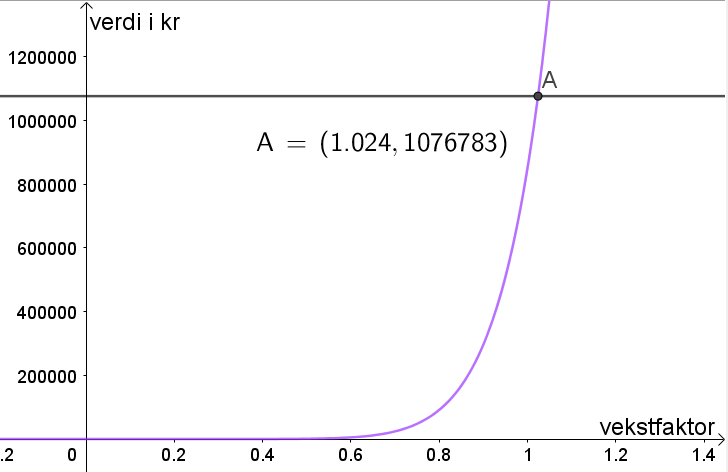 Ser fra punkt A at vekstfaktoren er 1,024 hvis han skal ha 1 076 783 kr etter 10 år. Det vil si en økning på 2,4% hvert år.Figur nr.12345678Antall kv.25101726375065Differanse3579111315Figur nr.12345678Antall kv.26122030425672Differanse46810121416VaksinertIkke vaksinertSUMSyk2792119Ikke syk10538281881SUM10809202000